Приложение 1к Приказу № 40- Ө УТВЕРЖДАЮПредседатель Республиканского Государственного учреждения «Государственная комиссия по сортоиспытанию сельскохозяйственных культур» ____________ Т. Ажгалиев                                                                                                                                                          «03» августа  2018 г.МЕТОДИКА ПРОВЕДЕНИЯ ИСПЫТАНИЙНА ОТЛИЧИМОСТЬ, ОДНОРОДНОСТЬ И СТАБИЛЬНОСТЬРОЖЬ(Secale cereale L.)*I. Общие рекомендацииДанная методика применима ко всем сортам Secale cereale L.: родительских линий, гибридов и сортов. Одновременно следует руководствоваться Приказом Министра сельского хозяйства Республики Казахстан от 2 июля 2015 года № 4-2/602. «Об утверждении Правил проведения сортоиспытания сельскохозяйственных растений».     II. Требуемый материал1. На весь цикл испытания необходим исходный образец семян:5 кг для гибрида и сорта;1,5 кг для родительских линий.В случае гибридов необходимо дополнительно представить по 1,5 кг каждого компонента (т.е. родительская линия, простой гибрид, восстановитель). Семена должны соответствовать требованиям ГОСТа: по посевным качествам - 1-му классу, по сортовой чистоте - не ниже I категории.2. Семена не должны быть обработаны ядохимикатами, если на, то нет разрешения или требования Госкомиссии. Если семена были обработаны, то необходимо дать подробное описание обработки.3. Заявитель, высылающий семена из другой страны, должен полностью соблюдать все таможенные правила.III. Проведение испытаний1. Полевые испытания проводят при условиях, обеспечивающих нормальное развитие растений, как правило, в одном месте, в течение не менее двух вегетационных периодов. При необходимости испытания продолжают в третьем году. Если в этом месте не могут быть определены какие-либо важные признаки сорта, он может быть испытан в дополнительном месте.2. Размер делянок должен быть таким, чтобы при отборе растений или их частей для измерений не наносилось ущерба наблюдениям, которые могут продолжаться до конца вегетационного периода (по каждому оцениваемому сорту):а) рядковые делянки 600 растений, которые должны быть разделены на два повторения;б) делянки с отдельно стоящими растениями60 отдельно стоящих растений, которые должны быть разделены на три повторения.Отдельные делянки для наблюдений и измерений можно использовать, только если они находятся в сходных условиях среды.4. Для особых целей могут быть заложены дополнительные опыты.IV. Методы и наблюдения1. Признаки, описанные в главе VII можно использовать для оценки на отличимость родительских линий, гибридов и сортов. Опыты по испытанию однородности и стабильности показывают что, в случае вегетативно размножаемых сортов.2. Если не указано иное, все наблюдения для оценки отличимости проводят, по крайней мере, на 600 растениях, в случае признаков, отмеченных как VG (визуальная оценка: однократное наблюдение группы растений или частей растений) и на 60 растениях или частях 60 растений в случае признаков обозначенных как M (непосредственное измерение), или VS (визуальная оценка: наблюдение определенного числа индивидуальных растений или частей растений).3. Для оценки однородности родительских линий и простых гибридов (если не обозначено иначе) на 600 растениях; должен быть применим популяционный стандарт 0,5% при вероятности, по крайней мере, 95%. Максимальное число нетипичных растений 6. В случае 60 или 100 растений, соответственно частей 60 или 100 растений должен быть применим популяционный стандарт 2% при вероятности, по крайней мере, 95%. Максимальное число нетипичных растений 3 или 5, соответственно.4. Для сортов и других гибридов, чем простых, где однородность не оценивают в абсолютных пределах, изменчивость внутри сорта не должна превышать изменчивость уже известных сравнимых сортов.V. Группирование сортовИспытываемые и сорта реферативной коллекции должны быть разбиты на группы для облегчения оценки на отличимость. Для группировки используют такие признаки, которые, исходя из практического опыта, не варьируют или варьируют незначительно в пределах сорта и их варьирование в пределах коллекции распределено равномерно. Рекомендуется использовать следующие признаки:1) плоидность (признак 1);2) тип развития (признак 22).VI. Признаки и обозначенияПризнаки, используемые для оценки отличимости, однородности и стабильности, и степени их выраженности приведены в таблице VII. Отметка (*) указывает на то, что данный признак следует отмечать каждый вегетационный период для оценки всех сортов и всегда включать в описание сорта, за исключением случаев, когда степень выраженности предыдущего признака указывает на его отсутствие или когда условия окружающей среды делают это невозможным. Отметка (+) означает, что описание признака сопровождается в методике дополнительными объяснениями и (или) иллюстрациями. По каждому признаку указан метод его учета:М - непосредственное измерение;VG - визуальная однократная оценка группы растений;VS - визуальная оценка определенного количества отдельных растений или частей растений.Оптимальное время проведения оценки каждого признака указано кодом стадий развития зерновых культур в третьей колонке таблицы. Шкала стадий развития зерновых культур приведена в приложении 1.Значениям выраженности признака даны индексы (1 - 9) для электронной обработки результатов. По каждой степени выраженности признаков в колонке «Сорт-эталон» указаны озимые и яровые сорта-эталоны, разделенные точкой с запятой.VII. Таблица признаковVIII. Объяснения и методы проведения учетовК 1. ПлоидностьПлоидность оценивают, по крайней мере, на 100 сеянцах.К 2. Зерновка: окраска алейронового слояОкраску оценивают визуально, по крайней мере, на 100 зернах из присланного материала для испытаний.К 3. Колеоптиле: антоциановая окраскаАнтоциановую окраску оценивают визуально в лаборатории. Для этой цели 100 зерен помещают на фильтровальную бумагу и проращивают на столах при температуре от 15 до 16 С в темноте. Когда колептиле достигнут 1 см длиной (через 5-6 дней), растения помещают на 4 дня на беспрерывный свет (освещенность 13-15 тыс. люкс) при комнатной температуре (18-19 С).К 4-6. Колеоптиле: длина3 х 24 зерен из присланного материала для испытаний высевают в горшки со стандартной почвой на глубину 1 см. Растения выращивают в теплице при 20 С и с дополнительным освещением 12 часов в день в течение 12 дней. Измеряют по 20 растений с повторения.К 7. Растение: тип кустаТип куста оценивают визуально на отдельно стоящих растениях по положению листьев и стеблей с помощью определения угла, образуемого внешними листьями и стеблями относительно воображаемой средней линии. Состояние выраженности признака должно соответствовать изображению:К 8. Флаговый лист: восковой налет на листовом влагалищеНаблюдения должны быть сделаны в верхней трети влагалища.К 9. Время выколашиванияЧтобы оценить время, нужно учитывать число растений, достигших стадии 52 (по коду Eucarpia - десятичный код стадий развития зерновых) с двухдневным интервалом. Из этих данных рассчитывают среднее время выколашивания сорта.К 13. Стебель: опушение под колосом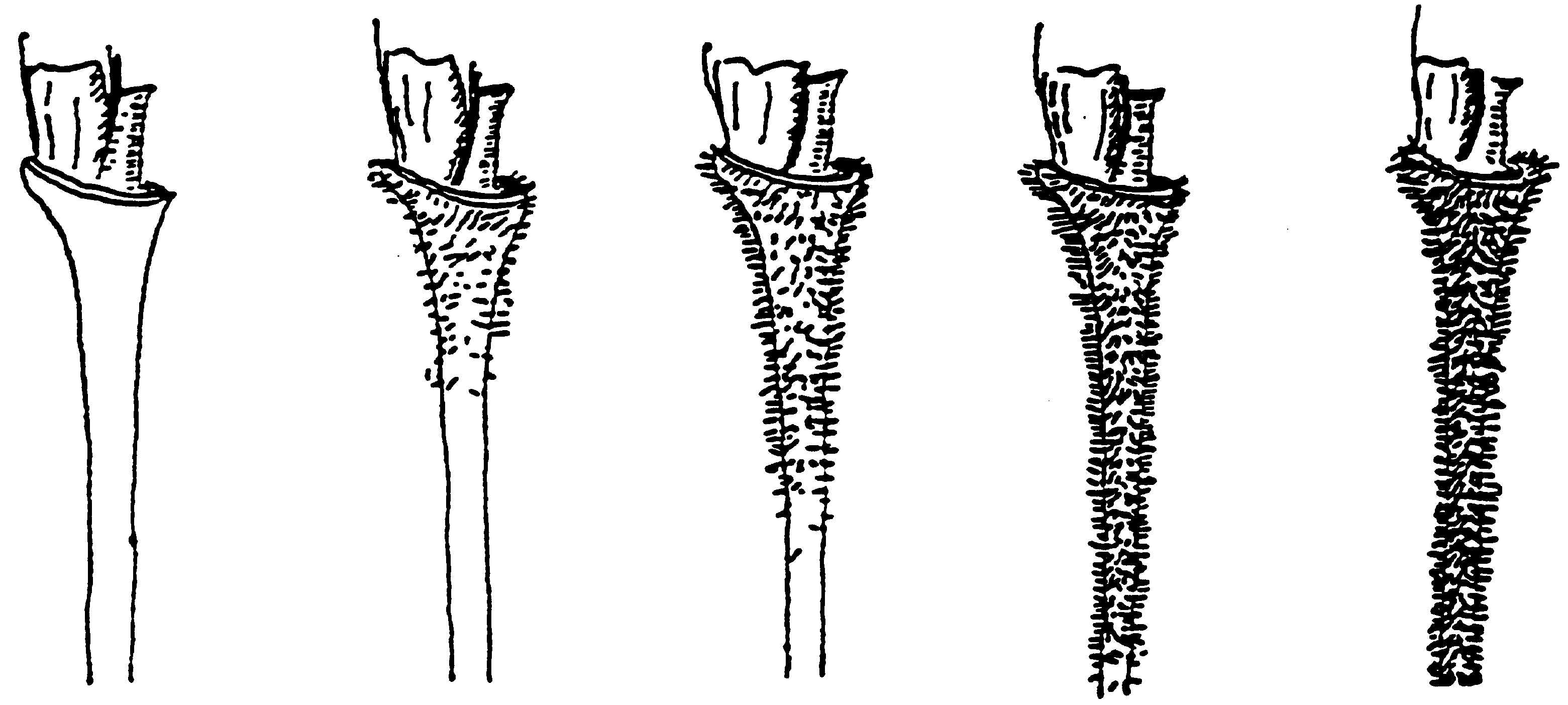 К 17. Колос: плотностьПлотность колоса рассчитывают по среднему числу сегментов оси на длину колоса.К 19 + 20. Зерно: масса 1000 зерен, Зерновка: длинаМассу и длину оценивают из зерен одного убранного снопа с каждой из делянок. Длину оценивают на 60 зерновках.К 21. Зерновка: окрашивание феноломМетод определения окрашивания феноломДесятичный КОД СТАДИЙ РАЗВИТИЯ ЗЕРНОВЫХ КУЛЬТУР Пояснения к таблицеСтадии инокуляции проростка ржавчиной в теплицеПрименяется только к зерновым со стелющимся или полустелющимся типом роста на ранних стадиях развитияЗрелость для двухфазной уборки (влажность примерно 16%). Хлорофилл в соцветии в основном отсутствует.Зрелость для уборки прямым комбинированием (влажность зерна менее 16%).Оптимальное время уборки.ПризнакПризнакПорядок учетаСтепень выраженностиИндекс1. (*) (+)ПлоидностьVSдиплоидтетераплоид242. (+)Зерновка: окраска алейронового слоя00VSсветлаятемная123. (*) (+)Колеоптиле: антоциановая окраска10-11VSотсутствует или очень слабаяслабаясредняясильнаяочень сильная135794. (+)Колеоптиле: длина12-13Mочень короткоекороткоесреднеедлинноеочень длинное135795. (+)Первый лист: длина листового влагалища12-13Mочень короткоекороткоесреднеедлинноеочень длинное135796. (+)Первый лист: длина пластинки12-13Mочень короткаякороткаясредняядлиннаяочень длинная135797. (*) (+)Растение: тип куста25-29Mпрямостоячийполупрямостоячийпромежуточныйполустелющийсястелющийся135798. (*) (+)Флаговый лист: восковой налет на листовом влагалище50-60VGотсутствует или очень слабыйслабыйсреднийсильныйочень сильный135799. (*) (+)Время выколашивания52Mочень раннеераннеесреднеепозднееочень позднее1357910.Лист, следующий после флагового листа: длина пластинки60-69Mочень короткийкороткийсреднийдлинныйочень длинный1357911.Лист, следующий после флагового листа: ширина листовой пластинки60-69Mочень узкаяузкаясредняяширокаяочень широкая1357912. (*)Колос: восковой налет69-75VSотсутствует или очень слабыйслабыйсреднийсильныйочень сильный1357913. (*)Стебель: опушение под колосом70-85VSотсутствует или очень слабоеслабоесреднеесильноеочень сильное1357914. (*)Растение: длина (стебель, колос и ости)80-92Мочень короткоекороткоесреднеедлинноеочень длинное1357915.Стебель: длина шейки80-92Мочень короткаякороткаясредняядлиннаяочень длинная1357916.Колос: длина без остей80-92Мочень короткийкороткийсреднийдлинныйочень длинный1357917. (*) (+)Колос: плотность80-92Mочень рыхлыйрыхлыйсреднийплотныйочень плотный1357918.Колос: положение90-92VSпрямостоячийполупрямостоячийгоризонтальныйполупониклыйпониклый1357919. (*) (+)Зерно: масса 1000 зерен90-92Mочень низкаянизкаясредняявысокаяочень высокая1357920. (*) (+)Зерновка: длина92Mочень короткаякороткаясредняядлиннаяочень длинная1357921. (+)Зерновка: окрашивание фенолом92VSотсутствует или очень светлоесветлоесреднеетемноеочень темное1357922. (*) (+)Тип развитияVGозимыйдвуручкаяровой123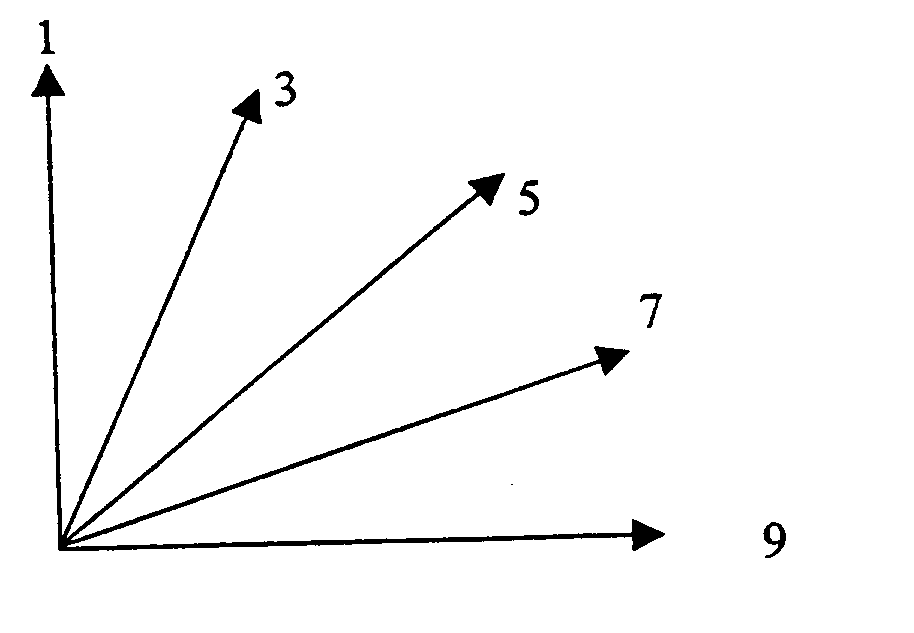 1 – вертикальное;3 – полувертикальное;5 – промежуточное;7 – полустелющееся;9 – стелющееся.13579отсутствует или очень слабоеслабоесреднеесильноеочень сильноеКоличество зерен для испытания100. Зерна не должны быть обработаны химическими препаратамиПодготовка зеренЗамочить на 16-20 часов в воде, воду слить, зерна подсушить, выложить бороздкой вниз, накрыть чашку крышкойКонцентрация раствора1% раствор фенола (свежеприготовленный)Количество раствора2 мл на 1 чашку Петри на фильтровальную бумажкуМесто исследованияЛабораторияОсвещениеДневной свет без прямых солнечных лучейТемпература18-20 СВремя исследований Через 4 часа после приливания раствораОпределение степени окрашиванияСм. признак 21 в таблице признаковПримечаниеПо меньшей мере, 2 сорта-эталона должны быть включены как контрольные2-х цифровой код2-х цифровой кодОсновные фазы развитияFeekesшкалаFeekesшкалаДополнительное примечание для пшеницы, ячменя, ржи, овса, рисаПрорастаниеПрорастаниеПрорастаниеПрорастание00сухие семена сухие семена сухие семена сухие семена 01начало набухания (семена нормальной величины, но влажныеначало набухания (семена нормальной величины, но влажныеначало набухания (семена нормальной величины, но влажныеначало набухания (семена нормальной величины, но влажные02----03полное набуханиеполное набуханиеполное набуханиеполное набухание04----05появление корешков из caryopsisпоявление корешков из caryopsisпоявление корешков из caryopsisпоявление корешков из caryopsis06----07появление колеоптиле из caryopsisпоявление колеоптиле из caryopsisпоявление колеоптиле из caryopsisпоявление колеоптиле из caryopsis08----09лист появляется в кончике колеоптилелист появляется в кончике колеоптилелист появляется в кончике колеоптилелист появляется в кончике колеоптилеВсходыВсходыВсходыВсходы10появление первого листа из колеоптилепоявление первого листа из колеоптилепоявление первого листа из колеоптилепоявление первого листа из колеоптиле11развертывание первого листа (1)                        1развертывание первого листа (1)                        1развертывание первого листа (1)                        1развертывание первого листа (1)                        1второй лист виден (менее 1 см)2-х цифровой код2-х цифровой кодОсновные фазы развитияFeekesшкалаFeekesшкалаДополнительное примечание для пшеницы, ячменя, ржи, овса, риса12развертывание 2 листаразвертывание 2 листаразвертывание 2 листаразвертывание 2 листа13развертывание 3 листаразвертывание 3 листаразвертывание 3 листаразвертывание 3 листа14развертывание 4 листаразвертывание 4 листаразвертывание 4 листаразвертывание 4 листа15развертывание 5 листаразвертывание 5 листаразвертывание 5 листаразвертывание 5 листа50% листовых 16развертывание 6 листаразвертывание 6 листаразвертывание 6 листаразвертывание 6 листапластинок развернуто17развертывание 7 листаразвертывание 7 листаразвертывание 7 листаразвертывание 7 листа18развертывание 8 листаразвертывание 8 листаразвертывание 8 листаразвертывание 8 листа19развертывание 9 или более листьевразвертывание 9 или более листьевразвертывание 9 или более листьевразвертывание 9 или более листьевКущениеКущениеКущениеКущение20только главный стебельтолько главный стебельтолько главный стебельтолько главный стебель21главный стебель и 1 боковой                              2главный стебель и 1 боковой                              2главный стебель и 1 боковой                              2главный стебель и 1 боковой                              222главный стебель и 2 боковыхглавный стебель и 2 боковыхглавный стебель и 2 боковыхглавный стебель и 2 боковых23главный стебель и 3 боковыхглавный стебель и 3 боковыхглавный стебель и 3 боковыхглавный стебель и 3 боковыхпоказатели используются24главный стебель и 4 боковыхглавный стебель и 4 боковыхглавный стебель и 4 боковыхглавный стебель и 4 боковыхдополнительно к показа-25главный стебель и 5 боковых                              3главный стебель и 5 боковых                              3главный стебель и 5 боковых                              3главный стебель и 5 боковых                              3телям таблицы: параллель-26главный стебель и 6 боковыхглавный стебель и 6 боковыхглавный стебель и 6 боковыхглавный стебель и 6 боковыхные коды27главный стебель и 7 боковыхглавный стебель и 7 боковыхглавный стебель и 7 боковыхглавный стебель и 7 боковых28главный стебель и 8 боковыхглавный стебель и 8 боковыхглавный стебель и 8 боковыхглавный стебель и 8 боковых29главный стебель и 9 или более боковыхглавный стебель и 9 или более боковыхглавный стебель и 9 или более боковыхглавный стебель и 9 или более боковыхРост стебляРост стебляРост стебляРост стебля30выпрямление псевдостебля (2)                        4-5выпрямление псевдостебля (2)                        4-5выпрямление псевдостебля (2)                        4-5выпрямление псевдостебля (2)                        4-5рис: вегетативная лаг фаза31образование 1 узла                                             6образование 1 узла                                             6образование 1 узла                                             6образование 1 узла                                             6одновременные32образование 2 узла                                             7образование 2 узла                                             7образование 2 узла                                             7образование 2 узла                                             7стадии33образование 3 узлаобразование 3 узлаобразование 3 узлаобразование 3 узла34образование 4 узлаобразование 4 узлаобразование 4 узлаобразование 4 узлаузлы выше розетки35образование 5 узлаобразование 5 узлаобразование 5 узлаобразование 5 узла36образование 6 узлаобразование 6 узлаобразование 6 узлаобразование 6 узла37появление флагового листа                                8появление флагового листа                                8появление флагового листа                                8появление флагового листа                                838----39виден язычок и воротничок флагового листа  9виден язычок и воротничок флагового листа  9виден язычок и воротничок флагового листа  9виден язычок и воротничок флагового листа  9стадия перед выходом в трубкурис: напротив стадии ушекВыход в трубкуВыход в трубкуВыход в трубкуВыход в трубку40----небольшое утолщение соцветия, ранняя стадия выхода в трубку41вытягивание влагалища флагового листавытягивание влагалища флагового листавытягивание влагалища флагового листавытягивание влагалища флагового листа42----43трубка имеет слабовидимое утолщение                                                                             10трубка имеет слабовидимое утолщение                                                                             10трубка имеет слабовидимое утолщение                                                                             10трубка имеет слабовидимое утолщение                                                                             10середина стадии выхода в трубку44----45трубка утолщенатрубка утолщенатрубка утолщенатрубка утолщенапоздняя стадия выхода в46----трубку2-х цифровой код2-х цифровой кодОсновные фазы развитияFeekesшкалаFeekesшкалаДополнительное примечание для пшеницы, ячменя, ржи, овса, риса47влагалище флагового листа раскрытовлагалище флагового листа раскрытовлагалище флагового листа раскрытовлагалище флагового листа раскрыто48----49появление остей                                           10.1появление остей                                           10.1появление остей                                           10.1появление остей                                           10.1только у остистых формКолошениеКолошениеКолошениеКолошение50появление кончика соцветияпоявление кончика соцветияпоявление кончика соцветияN51S52появление 1/4 соцветия                            10.2появление 1/4 соцветия                            10.2появление 1/4 соцветия                            10.2NN - перекрестники53SS – самоопылители54появление 1/2 соцветия                            10.3появление 1/2 соцветия                            10.3появление 1/2 соцветия                            10.3N55S56появление 3/4 соцветия                             10.4появление 3/4 соцветия                             10.4появление 3/4 соцветия                             10.4N57S58полное появление соцветий                      10.5полное появление соцветий                      10.5полное появление соцветий                      10.5N59SЦветениеЦветениеЦветениеЦветение60начало цветения                                       10.51начало цветения                                       10.51начало цветения                                       10.51Nтрудно определить у 61Sячменя; у риса: обычно62---начинается сразу после63---выметывания64середина цветения                                   10.52середина цветения                                   10.52середина цветения                                   10.52N65S66---67---68конец цветения                                         10.53конец цветения                                         10.53конец цветения                                         10.53N69SМолочная спелостьМолочная спелостьМолочная спелостьМолочная спелость70----71водянистое состояние                             10.54водянистое состояние                             10.54водянистое состояние                             10.54водянистое состояние                             10.5472----73ранняя стадия молочной спелостиранняя стадия молочной спелостиранняя стадия молочной спелостиранняя стадия молочной спелости74----75середина молочной спелости                  11.1середина молочной спелости                  11.1середина молочной спелости                  11.1середина молочной спелости                  11.1затвердивание заметно,76----если раздавить зерновку77конец молочной спелостиконец молочной спелостиконец молочной спелостиконец молочной спелостимежду пальцами78----79----Восковая спелостьВосковая спелостьВосковая спелостьВосковая спелость80----81----82----2-х цифровой код2-х цифровой кодОсновные фазы развитияFeekesшкалаFeekesшкалаДополнительное примечание для пшеницы, ячменя, ржи, овса, риса83ранняя восковая спелостьранняя восковая спелостьранняя восковая спелостьранняя восковая спелость84----не остается следа после85мягкая восковая спелость                             11.2мягкая восковая спелость                             11.2мягкая восковая спелость                             11.2мягкая восковая спелость                             11.2надавливания ногтем86----87твердая восковая спелостьтвердая восковая спелостьтвердая восковая спелостьтвердая восковая спелостьслед остается88----хлорофилл пропадает89----Полная спелостьПолная спелостьПолная спелостьПолная спелость90----рис: созрели верхушечные колоски91зерно твердое (трудно режется ногтем) (3)   11.3зерно твердое (трудно режется ногтем) (3)   11.3зерно твердое (трудно режется ногтем) (3)   11.3зерно твердое (трудно режется ногтем) (3)   11.3рис: 50% колосков созрело92зерно твердое (не режется ногтем) (4)           11.4зерно твердое (не режется ногтем) (4)           11.4зерно твердое (не режется ногтем) (4)           11.4зерно твердое (не режется ногтем) (4)           11.4рис: более 90% колосков созрело (5)93зерновки свободны в дневное времязерновки свободны в дневное времязерновки свободны в дневное времязерновки свободны в дневное времяриск потери зерна от осыпания94сверхспелость, солома стареет и разрушаетсясверхспелость, солома стареет и разрушаетсясверхспелость, солома стареет и разрушаетсясверхспелость, солома стареет и разрушается95семена находятся в состоянии покоясемена находятся в состоянии покоясемена находятся в состоянии покоясемена находятся в состоянии покоя96жизнеспособные семена дают 50% всхожестьжизнеспособные семена дают 50% всхожестьжизнеспособные семена дают 50% всхожестьжизнеспособные семена дают 50% всхожесть97семена не в состоянии покоясемена не в состоянии покоясемена не в состоянии покоясемена не в состоянии покоя98наступление вторичного покоянаступление вторичного покоянаступление вторичного покоянаступление вторичного покоя99окончание вторичного покояокончание вторичного покояокончание вторичного покояокончание вторичного покояПересака и приживание (только для риса)Пересака и приживание (только для риса)Пересака и приживание (только для риса)Пересака и приживание (только для риса)Т1выдергивание сеянцеввыдергивание сеянцеввыдергивание сеянцеввыдергивание сеянцевТ2----Т3укоренениеукоренениеукоренениеукоренениеТ4----Т5----Т6----Т7восстановление стеблявосстановление стеблявосстановление стеблявосстановление стебляТ8----Т9возобновление вегетативного роставозобновление вегетативного роставозобновление вегетативного роставозобновление вегетативного роста